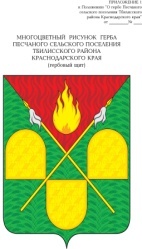 СОВЕТ ПЕСЧАНОГО СЕЛЬСКОГО ПОСЕЛЕНИЯТБИЛИССКОГО РАЙОНАРЕШЕНИЕот 21 декабря 2020 года                                                                                 № 61х. ПесчаныйО бюджете Песчаного сельского поселения Тбилисскогорайона на 2021 годРуководствуясь статьей 9 Бюджетного кодекса Российской Федерации, Федеральным законом от 06 октября 2003 года № 131 – ФЗ «Об общих принципах организации местного самоуправления РФ», Положения о бюджетном процессе Песчаного сельского поселения Тбилисского района, утверждённого Решением Совета Песчаного сельского поселения Тбилисского района  от 20 марта 2020 года № 36, статьей 26 Устава  Песчаного  сельского поселения Тбилисского района, Совет  Песчаного  сельского поселения Тбилисского района решил:   1. Утвердить основные характеристики  бюджета Песчаного сельского поселения Тбилисского района (далее местный бюджет) на 2021 год:1) общий объем доходов в сумме 13140,000 тыс. рублей;2) общий объем расходов в сумме 13140,000 тыс. рублей;3) резервный фонд органа местного самоуправления Песчаного сельского поселения Тбилисского района в сумме 172,000 тыс.рублей;4) верхний предел муниципального внутреннего долга местного бюджета на 1 января 2021 года в сумме 0,0 тыс. рублей, в том числе верхний предел долга по государственным гарантиям бюджета Песчаного сельского поселения Тбилисского района в сумме 0,0 тыс. рублей;5) предельный объем муниципального внутреннего долга местного бюджета в сумме 0,0 тыс. рублей;6) предельный объем расходов на обслуживание муниципального долга Песчаного сельского поселения Тбилисского района 0,0 тыс. рублей.7) дефицит местного бюджета в 0,0 тыс. рублей.	2. Утвердить перечень главных администраторов доходов местного бюджета и закрепляемые за ними виды (подвиды) доходов местного бюджета и перечень главных администраторов источников финансирования дефицита местного бюджета согласно приложению 1 к настоящему решению. 3. Утвердить объем поступлений доходов в бюджет Песчаного сельского поселения Тбилисского района по кодам видов (подвидов) доходов на 2021 год в суммах согласно приложению 2 к настоящему решению.4. Утвердить в составе доходов местного бюджета безвозмездные поступления из краевого бюджета в 2021 году согласно приложению 3 к настоящему решению.5. Утвердить в составе доходов местного бюджета безвозмездные поступления из бюджета муниципального образования Тбилисский район в 2021 году согласно приложению 4 к настоящему решению.6. Установить нормативы распределения доходов в местный бюджет на 2021 год согласно приложению 5 к настоящему решению.7. Установить, что добровольные взносы и пожертвования, поступившие в местный бюджет, направляются в установленном порядке на увеличение расходов бюджета Песчаного сельского поселения Тбилисского района соответственно целям их предоставления.В случае если цель добровольных взносов и пожертвований, поступивших  в  бюджет Песчаного сельского поселения Тбилисского района,  не  определена,  указанные средства направляются на финансовое обеспечение расходов бюджета Песчаного сельского поселения Тбилисского района в соответствии с настоящим решением.8. Утвердить распределение бюджетных ассигнований по разделам и подразделам классификации расходов бюджетов на 2021 год согласно приложению  6 к настоящему решению.9. Утвердить ведомственную структуру расходов местного бюджета на 2021 год согласно приложению 7 к настоящему решению.10. Утвердить в составе ведомственной структуры расходов местного бюджета на 2021 год перечень главных распорядителей средств бюджета Песчаного сельского поселения Тбилисского района, перечень разделов, подразделов, целевых статей (муниципальных программ Песчаного сельского поселения Тбилисского района и непрограммных направлений деятельности), групп видов расходов местного бюджета.11.Утвердить источники внутреннего финансирования дефицита местного бюджета, перечень статей и видов источников финансирования дефицитов бюджета на 2021 год согласно приложению 8 к настоящему решению.12. Остатки средств местного бюджета, сложившиеся на начало текущего финансового года, могут направляться в текущем финансовом году на покрытие временных кассовых разрывов в соответствии со статьей 14 решения Совета Песчаного сельского поселения Тбилисского района от 20 марта 2020 года «О бюджетном процессе в Песчаного сельском поселении Тбилисского района» № 36, а также на увеличение бюджетных ассигнований на оплату заключенных от имени Песчаного сельского поселения Тбилисского района муниципальных контрактов на поставку товаров, выполнение работ, оказание услуг, подлежавших в соответствии с условиями этих муниципальных контрактов оплате в отчетном финансовом году, в объеме, не превышающем суммы остатка неиспользованных бюджетных ассигнований на указанные цели, в случае принятия органом местного самоуправления Песчаного сельского поселения Тбилисского района соответствующего решения.13. Утвердить объем бюджетных ассигнований муниципального дорожного фонда Песчаного сельского поселения Тбилисского района на 2021 год в размере 1664,000  тыс. рублей.14. Установить, что предоставление субсидий юридическим лицам (за исключением субсидий муниципальным учреждениям), индивидуальным предпринимателям, а также физическим лицам — производителям товаров, работ, услуг в соответствии со статьей 78 Бюджетного кодекса Российской Федерации, осуществляется в случаях финансового обеспечения (возмещения) части затрат в связи с выполнением работ, оказанием услуг по холодному водоснабжению на территории Песчаного сельского поселения Тбилисского района по целевым статьям и группам видов расходов, согласно приложения 7 к настоящему решению, в порядке, предусмотренном принимаемыми в соответствии с настоящим решением нормативными правовыми актами органа местного самоуправления Песчаного сельского поселения Тбилисского района.15. Установить, что субсидии некоммерческим организациям, не являющимся казенными, в соответствии со статьей 78.1 п.1 Бюджетного кодекса Российской Федерации предоставляются в пределах бюджетных ассигнований и в случаях, предусмотренных приложениями к настоящему решению, в порядке, установленном нормативными правовыми актами поселения.Установить, что из бюджета Песчаного сельского поселения Тбилисского района могут предоставляться субсидии бюджетным и автономным учреждениям на иные цели.16. Установить, что органы местного самоуправления Песчаного сельского поселения Тбилисского района не вправе принимать решения, приводящие к увеличению в 2021 году штатной численности муниципальных служащих, за исключением случаев принятия решений о наделении органов местного самоуправления Песчаного сельского поселения дополнительными функциями, требующими увеличения штатной численности.17. Установить программу муниципальных заимствований бюджета Песчаного сельского поселения Тбилисского района на 2021 год согласно приложению 9 к настоящему решению.18. Установить программу муниципальных гарантий бюджета Песчаного сельского поселения Тбилисского района в валюте Российской Федерации на 2021 год согласно приложению 10 к настоящему решению. 19. Установить в соответствии с пунктом 3 статьи 217 Бюджетного кодекса Российской Федерации следующие основания для внесения изменений в показатели сводной бюджетной росписи местного бюджета без внесения изменений в настоящее решение, связанные с особенностями исполнения местного бюджета:в случае перераспределения бюджетных ассигнований, предусмотренных для исполнения публичных нормативных обязательств, - в пределах общего объема указанных ассигнований, утвержденных решением о бюджете на их исполнение в текущем финансовом году, а также с его превышением не более чем на 5 процентов за счет перераспределения средств, зарезервированных в составе утвержденных бюджетных ассигнований;в случае изменения функций и полномочий главных распорядителей (распорядителей), получателей бюджетных средств, а также в связи с передачей муниципального имущества, изменением подведомственности распорядителей (получателей) бюджетных средств и при осуществлении органами местного самоуправления бюджетных полномочий, предусмотренных пунктом 5 статьи 154 настоящего Кодекса;в случае исполнения судебных актов, предусматривающих обращение взыскания на средства местного бюджета и (или) предусматривающих перечисление этих средств в счет оплаты судебных издержек, увеличения подлежащих уплате казенным учреждением сумм налогов, сборов, пеней, штрафов, а также социальных выплат (за исключением выплат, отнесенных к публичным нормативным обязательствам), установленных законодательством Российской Федерации;в случае использования (перераспределения) средств резервных фондов, а также средств, иным образом зарезервированных в составе утвержденных бюджетных ассигнований, с указанием в решении о бюджете объема и направлений их использования;в случае перераспределения бюджетных ассигнований, предоставляемых на конкурсной основе;в случае получения уведомления о предоставлении субсидий, субвенций, иных межбюджетных трансфертов, имеющих целевое назначение, и безвозмездных поступлений от физических и юридических лиц сверх объемов, утвержденных решением о бюджете, а также в случае сокращения (возврата при отсутствии потребности) указанных межбюджетных трансфертов;в случае изменения типа (подведомственности) муниципальных учреждений и организационно-правовой формы муниципальных унитарных предприятий;в случае увеличения бюджетных ассигнований текущего финансового года на оплату заключенных муниципальных контрактов на поставку товаров, выполнение работ, оказание услуг, подлежавших в соответствии с условиями этих муниципальных контрактов оплате в отчетном финансовом году, в объеме, не превышающем остатка не использованных на начало текущего финансового года бюджетных ассигнований на исполнение указанных муниципальных контрактов в соответствии с требованиями, установленными настоящим Кодексом; в случае перераспределения бюджетных ассигнований на осуществление бюджетных инвестиций и предоставление субсидий на осуществление капитальных вложений в объекты муниципальной собственности (за исключением бюджетных ассигнований дорожных фондов) при изменении способа финансового обеспечения реализации капитальных вложений в указанный объект муниципальной собственности после внесения изменений в муниципальные контракты или соглашения о предоставлении субсидий на осуществление капитальных вложений.При изменении показателей сводной бюджетной росписи по расходам, утвержденным в соответствии с ведомственной структурой расходов, уменьшение бюджетных ассигнований, предусмотренных на исполнение публичных нормативных обязательств и обслуживание муниципального долга, для увеличения иных бюджетных ассигнований без внесения изменений в решение о бюджете не допускается.20. Установить, что средства, полученные муниципальными учреждениями от предпринимательской и иной приносящей доход деятельности,  находящимися в ведении органов местного самоуправления Песчаного сельского поселения Тбилисского района, учитываются на лицевых счетах, открытых им в Отделе № 26 Управления Федерального казначейства по Краснодарскому краю, осуществляющим кассовое обслуживание исполнения местного бюджета и расходуются муниципальными учреждениями в соответствии с планами финансово-хозяйственной деятельности (бюджетными сметами) в пределах остатков средств на их лицевых счетах.Установить, что средства, полученные от предпринимательской и иной приносящей доход деятельности, не могут направляться муниципальными учреждениями на создание других организаций.21. Установить, что исполнение местного бюджета по казначейской системе осуществляется Отделом № 26 Управления Федерального казначейства по Краснодарскому краю с использованием лицевых счетов бюджетных средств, открытых в органе, осуществляющем кассовое обслуживание исполнения местного бюджета и в соответствии с законодательством Российской Федерации и законодательством субъекта Федерации.Установить, что кассовое обслуживание исполнения местного бюджета осуществляется органом, осуществляющим кассовое обслуживание исполнения местного бюджета на основании соглашения и на безвозмездной основе.22. Установить, что заключение и оплата муниципальными учреждениями и органом местного самоуправления Песчаного сельского поселения Тбилисского района муниципальных контрактов, исполнение которых осуществляется за счет средств местного бюджета, производятся в пределах утвержденных им лимитов бюджетных обязательств в соответствии с ведомственной, функциональной и экономической классификациями расходов местного бюджета и с учетом принятых и неисполненных обязательств. Обязательства, вытекающие из муниципальных контрактов, исполнение которых осуществляется за счет средств местного бюджета, принятые муниципальными учреждениями и органом местного самоуправления Песчаного сельского поселения Тбилисского района сверх утвержденных им лимитов бюджетных обязательств, не подлежат оплате за счет средств местного бюджета на 2021 год.Учет обязательств, подлежащих исполнению за счет средств местного бюджета муниципальными учреждениями и органом местного самоуправления муниципального образования, финансируемыми из местного бюджета на основе смет доходов и расходов, обеспечивается через орган, осуществляющий кассовое обслуживание исполнения местного бюджета.Отдел № 26 Управления Федерального казначейства по Краснодарскому краю, осуществляющее кассовое обслуживание исполнения местного бюджета имеет право приостанавливать проведение кассовых операций по исполнению бюджета в случаях, установленных нормативно правовыми актами Российской Федерации, органа местного самоуправления Песчаного сельского поселения Тбилисского района.23. Установить, что в 2021 году получатели средств бюджета Песчаного сельского поселения Тбилисского района вправе предусматривать в заключаемых ими муниципальных контрактах (договорах) на поставку товаров, выполнение работ, оказание услуг (далее – договор) авансовые платежи в размере, установленном настоящим пунктом, если иное не установлено федеральными законами, указами Президента Российской Федерации, настоящим решением или иным нормативным правовым актом Российской Федерации и Краснодарского края, в пределах лимитов бюджетных обязательств на соответствующий финансовый год, доведенных до них в установленном порядке на соответствующие цели:1) в размере до 100 процентов от суммы договора:а) об  оказании  услуг связи, о подписке на печатные издания и об их приобретении;б) об обучении на курсах повышения квалификации, о прохождении профессиональной переподготовки, о проведении обучающих семинаров;в) об участии в научных, методических, научно-практических и иных конференциях;г) о проведении государственной экспертизы проектной документации и результатов инженерных изысканий, о проведении проверки достоверности определения сметной стоимости строительства, реконструкции, капитального ремонта объектов капитального строительства;д) о проведении мероприятий по тушению пожаров;е) об обязательном страховании гражданской ответственности владельцев транспортных средств и других видов обязательного страхования;ж) на приобретение объектов недвижимости в собственность Песчаного сельского поселения Тбилисского района.2) в размере до 30 процентов от суммы договора – по остальным договорам.  24. Нормативные и иные правовые акты органов местного самоуправления муниципального образования, влекущие дополнительные расходы за счет средств местного бюджета на 2021 год, а также сокращающие его доходную базу, реализуются и применяются только при наличии соответствующих источников дополнительных поступлений в местный бюджет и (или) при сокращении расходов по конкретным статьям местного бюджета на 2021 год, а также после внесения соответствующих изменений в настоящее решение.В случае если реализация правового акта частично (не в полной мере) обеспечена источниками финансирования в местном бюджете, таковой правовой акт реализуется и применяется в пределах средств, предусмотренных на эти цели в местном бюджете на 2021 год.25. Средства в валюте Российской Федерации, поступающие во временное распоряжение муниципальных учреждений  и органа местного самоуправления муниципального образования Песчаного сельского поселения Тбилисского района в соответствии с законодательными и иными нормативными правовыми актами Российской Федерации, Краснодарского края, учитываются на лицевых счетах, открытых им в Отделе № 26 Управления Федерального казначейства по Краснодарскому краю, в установленном порядке для обеспечения заявки на участие в аукционе и обеспечения исполнения контракта в соответствии с ст.44 главы 3 Федерального закона от 05.04.2013г. «О контрактной системе в сфере закупок товаров, работ, услуг для обеспечения государственных и муниципальных нужд» № 44-ФЗ.26. Эксперту, специалисту администрации Песчаного сельского поселения Тбилисского района В.А. Олехнович, настоящее постановление опубликовать на «Информационном портале Тбилисского района» по адресу: www.info–tbilisskaya.ru и разместить на официальном сайте Песчаного сельского поселения Тбилисского района.27. Контроль за исполнением настоящего решения возложить на постоянную комиссию Совета Песчаного сельского поселения Тбилисского района по экономике, бюджету и финансам (Гонтарь).28. Настоящее решение вступает в  силу с 1 января 2021 года.Исполняющий обязанности главыПесчаного сельского поселенияТбилисского района                                                                          И.В. СелезнёвПриложение 1к решению Совета  Песчаногосельского поселения Тбилисского районаот 21.12.2020 года №61  Переченьглавных администраторов доходов местного бюджета и закрепляемые за ними виды (подвиды) доходов местного бюджета и перечень главных администраторов источников финансирования дефицита местного бюджетаИсполняющий обязанности главыПесчаного сельского поселенияТбилисского района                                                                  И.В. Селезнёв                                                     Приложение 2к решению Совета  Песчаногосельского поселения Тбилисского районаот 21.12.2020 года  №61 Объем поступлений доходов в бюджет Песчаного сельского поселения Тбилисского района по кодам видов (подвидов) доходов на 2021 год(тыс. рублей)*По видам и подвидам доходов, входящим в соответствующий группировочный код бюджетной классификации,  зачисляемым в местный бюджет в соответствии с законодательством Российской Федерации.Исполняющий обязанности главыПесчаного сельского поселенияТбилисского района                                                                          И.В. СелезнёвБезвозмездные поступления в местный бюджет из краевого бюджета на 2021 год   (тыс. рублей)Исполняющий обязанности главыПесчаного сельского поселенияТбилисского района                                                                     И.В. Селезнёв Безвозмездные поступления в местный бюджет из бюджета муниципального образования Тбилисский район на 2021 год(тыс. рублей)Исполняющий обязанности главыПесчаного сельского поселенияТбилисского района                                                                          И.В. Селезнёв Нормативы распределения доходов в местный бюджет на 2021 год(процентов)Исполняющий обязанности главыПесчаного сельского поселенияТбилисского района                                                                        И.В. Селезнёв                                           (тыс. рублей)Исполняющий обязанности главыПесчаного сельского поселенияТбилисского района                                                                          И.В. Селезнёв                                                                                                                                 Приложение 7к решению совета  Песчаногосельского поселения Тбилисского районаот 21.12.2020 года №61 Ведомственная структура расходов бюджета Песчаного сельского поселения Тбилисского района на 2021 год(тыс. рублей)Исполняющий обязанности главыПесчаного сельского поселенияТбилисского района                                                                                                                                                    И.В. СелезнёвПриложение  8к решению Совета  Песчаногосельского поселения Тбилисского районаот 21.12.2020 года №61Источники внутреннего финансирования дефицитабюджета Песчаного сельского поселения Тбилисского района, перечень статей и видов источников финансирования дефицитов бюджета на 2021 годтыс. рублейИсполняющий обязанности главыПесчаного сельского поселенияТбилисского района                                                                      И.В. Селезнёв                   Программа муниципальных заимствований бюджетаПесчаного сельского поселения Тбилисского района  на 2021 год                                                                                  		            тыс. рублейИсполняющий обязанности главыПесчаного сельского поселенияТбилисского района                                                                        И.В. СелезнёвПрограмма  муниципальных гарантий бюджетаПесчаного сельского поселения Тбилисского района в валюте Российской Федерации  на 2021 годОбщий объем муниципальных гарантий бюджета Песчаного сельского поселения Тбилисского района в валюте Российской Федерации(тыс. руб.)Общий объем бюджетных ассигнований, предусмотренных на исполнение муниципальных гарантий Песчаного сельского поселения Тбилисского района по возможным гарантийным случаям(тыс. рублей)Исполняющий обязанности главыПесчаного сельского поселенияТбилисского района                                                                       И.В. СелезнёвКод бюджетной классификации Российской Федерации Код бюджетной классификации Российской Федерации Код бюджетной классификации Российской Федерации Код бюджетной классификации Российской Федерации Код бюджетной классификации Российской Федерации Код бюджетной классификации Российской Федерации Код бюджетной классификации Российской Федерации Наименование администратора доходов и источников финансирования дефицита  местного бюджетаНаименование администратора доходов и источников финансирования дефицита  местного бюджетаглавного администратора доходов и источников финансирования дефицитаглавного администратора доходов и источников финансирования дефицитаглавного администратора доходов и источников финансирования дефицитадоходов и источников финансирования дефицитадоходов и источников финансирования дефицитадоходов и источников финансирования дефицитадоходов и источников финансирования дефицитаНаименование администратора доходов и источников финансирования дефицита  местного бюджетаНаименование администратора доходов и источников финансирования дефицита  местного бюджета111122233805805805805Министерство финансов Краснодарского краяМинистерство финансов Краснодарского края8058058058051 16 01154 01 0000 1401 16 01154 01 0000 1401 16 01154 01 0000 140Административные штрафы, установленные главой 15 Кодекса Российской Федерации об административных правонарушениях, за административные правонарушения в области финансов, налогов и сборов, страхования, рынка ценных бумаг (за исключением штрафов, указанных в пункте 6 статьи 46 Бюджетного кодекса Российской Федерации), выявленные должностными лицами органов муниципального контроляАдминистративные штрафы, установленные главой 15 Кодекса Российской Федерации об административных правонарушениях, за административные правонарушения в области финансов, налогов и сборов, страхования, рынка ценных бумаг (за исключением штрафов, указанных в пункте 6 статьи 46 Бюджетного кодекса Российской Федерации), выявленные должностными лицами органов муниципального контроля808808808808Департамент финансово - бюджетного надзора Краснодарского краяДепартамент финансово - бюджетного надзора Краснодарского края8088088088081 16 02020 02 0000 1401 16 02020 02 0000 1401 16 02020 02 0000 140Административные штрафы, установленные законами субъектов Российской Федерации об административных правонарушениях, за нарушение муниципальных правовых актовАдминистративные штрафы, установленные законами субъектов Российской Федерации об административных правонарушениях, за нарушение муниципальных правовых актов816816816816Министерство экономикиКраснодарского краяМинистерство экономикиКраснодарского края8168168168161 16 01074 01 0000 1401 16 01074 01 0000 1401 16 01074 01 0000 140Административные штрафы, установленные главой 7 Кодекса Российской Федерации об административных правонарушениях, за административные правонарушения в области охраны собственности, выявленные должностными лицами органов муниципального контроляАдминистративные штрафы, установленные главой 7 Кодекса Российской Федерации об административных правонарушениях, за административные правонарушения в области охраны собственности, выявленные должностными лицами органов муниципального контроля8168168168161 16 10061 10 0000 1401 16 10061 10 0000 1401 16 10061 10 0000 140Платежи в целях возмещения убытков, причиненных уклонением от заключения с муниципальным органом сельского поселения (муниципальным казенным учреждением) муниципального контракта, а также иные денежные средства, подлежащие зачислению в бюджет сельского поселения за нарушение законодательства Российской Федерации о контрактной системе в сфере закупок товаров, работ, услуг для обеспечения государственных и муниципальных нужд (за исключением муниципального контракта, финансируемого за счет средств муниципального дорожного фонда)Платежи в целях возмещения убытков, причиненных уклонением от заключения с муниципальным органом сельского поселения (муниципальным казенным учреждением) муниципального контракта, а также иные денежные средства, подлежащие зачислению в бюджет сельского поселения за нарушение законодательства Российской Федерации о контрактной системе в сфере закупок товаров, работ, услуг для обеспечения государственных и муниципальных нужд (за исключением муниципального контракта, финансируемого за счет средств муниципального дорожного фонда)821821821821Департамент имущественныхотношений Краснодарского краяДепартамент имущественныхотношений Краснодарского края8218218218211 11 05026 10 0000 1201 11 05026 10 0000 1201 11 05026 10 0000 120Доходы, получаемые в виде арендной платы за земельные участки, которые расположены в границах сельских поселений, находятся в федеральной собственности и осуществление полномочий по управлению и распоряжению которыми передано органам государственной власти субъектов Российской Федерации, а также средства от продажи права на заключение договоров аренды указанных земельных участков Доходы, получаемые в виде арендной платы за земельные участки, которые расположены в границах сельских поселений, находятся в федеральной собственности и осуществление полномочий по управлению и распоряжению которыми передано органам государственной власти субъектов Российской Федерации, а также средства от продажи права на заключение договоров аренды указанных земельных участков 8218218218211 14 06033 10 0000 4301 14 06033 10 0000 4301 14 06033 10 0000 430Доходы от продажи земельных участков, которые расположены в границах сельских поселений, находятся в федеральной собственности и осуществление полномочий по управлению и распоряжению которыми передано органам государственной власти субъектов Российской ФедерацииДоходы от продажи земельных участков, которые расположены в границах сельских поселений, находятся в федеральной собственности и осуществление полномочий по управлению и распоряжению которыми передано органам государственной власти субъектов Российской Федерации8218218218211 16 02020 02 0000 1401 16 02020 02 0000 1401 16 02020 02 0000 140Административные штрафы, установленные законами субъектов Российской Федерации об административных правонарушениях, за нарушение муниципальных правовых актовАдминистративные штрафы, установленные законами субъектов Российской Федерации об административных правонарушениях, за нарушение муниципальных правовых актов854 854 854 854 Министерство природных ресурсов Краснодарского краяМинистерство природных ресурсов Краснодарского края8548548548541 16 01074 01 0000 1401 16 01074 01 0000 1401 16 01074 01 0000 140Административные штрафы, установленные главой 7 Кодекса Российской Федерации об административных правонарушениях, за административные правонарушения в области охраны собственности, выявленные должностными лицами органов муниципального контроляАдминистративные штрафы, установленные главой 7 Кодекса Российской Федерации об административных правонарушениях, за административные правонарушения в области охраны собственности, выявленные должностными лицами органов муниципального контроля8548548548541 16 01084 01 0000 1401 16 01084 01 0000 1401 16 01084 01 0000 140Административные штрафы, установленные главой 8 Кодекса Российской Федерации об административных правонарушениях, за административные правонарушения в области охраны окружающей среды и природопользования, выявленные должностными лицами органов муниципального контроляАдминистративные штрафы, установленные главой 8 Кодекса Российской Федерации об административных правонарушениях, за административные правонарушения в области охраны окружающей среды и природопользования, выявленные должностными лицами органов муниципального контроля8548548548541 16 07030 10 0000 1401 16 07030 10 0000 1401 16 07030 10 0000 140Штрафы, неустойки, пени, уплаченные в соответствии с договором аренды лесного участка или договором купли-продажи лесных насаждений в случае неисполнения или ненадлежащего исполнения обязательств перед муниципальным органом (муниципальным казенным учреждением) сельского поселенияШтрафы, неустойки, пени, уплаченные в соответствии с договором аренды лесного участка или договором купли-продажи лесных насаждений в случае неисполнения или ненадлежащего исполнения обязательств перед муниципальным органом (муниципальным казенным учреждением) сельского поселения8548548548541 16 07040 10 0000 1401 16 07040 10 0000 1401 16 07040 10 0000 140Штрафы, неустойки, пени, уплаченные в соответствии с договором водопользования в случае неисполнения или ненадлежащего исполнения обязательств перед муниципальным органом (муниципальным казенным учреждением) сельского поселенияШтрафы, неустойки, пени, уплаченные в соответствии с договором водопользования в случае неисполнения или ненадлежащего исполнения обязательств перед муниципальным органом (муниципальным казенным учреждением) сельского поселения910910910910Контрольно-счетная палата муниципального образования Тбилисский районКонтрольно-счетная палата муниципального образования Тбилисский район9109109109101 16 01154 01 0000 1401 16 01154 01 0000 1401 16 01154 01 0000 140Административные штрафы, установленные главой 15 Кодекса Российской Федерации об административных правонарушениях, за административные правонарушения в области финансов, налогов и сборов, страхования, рынка ценных бумаг (за исключением штрафов, указанных в пункте 6 статьи 46 Бюджетного кодекса Российской Федерации), выявленные должностными лицами органов муниципального контроляАдминистративные штрафы, установленные главой 15 Кодекса Российской Федерации об административных правонарушениях, за административные правонарушения в области финансов, налогов и сборов, страхования, рынка ценных бумаг (за исключением штрафов, указанных в пункте 6 статьи 46 Бюджетного кодекса Российской Федерации), выявленные должностными лицами органов муниципального контроля992992992администрация Песчаногосельского поселения  Тбилисского районаадминистрация Песчаногосельского поселения  Тбилисского районаадминистрация Песчаногосельского поселения  Тбилисского района9929929921 11 05035 10 0000 1201 11 05035 10 0000 120Доходы от сдачи в аренду имущества, находящегося в оперативном управлении органов управления сельских поселений и созданных ими учреждений (за исключением имущества муниципальных бюджетных и автономных учреждений)Доходы от сдачи в аренду имущества, находящегося в оперативном управлении органов управления сельских поселений и созданных ими учреждений (за исключением имущества муниципальных бюджетных и автономных учреждений)Доходы от сдачи в аренду имущества, находящегося в оперативном управлении органов управления сельских поселений и созданных ими учреждений (за исключением имущества муниципальных бюджетных и автономных учреждений)9929929921 11 07015 10 0000 1201 11 07015 10 0000 120Доходы от перечисления части прибыли, остающейся после уплаты налогов и иных обязательных платежей муниципальных унитарных предприятий, созданных сельскими поселениямиДоходы от перечисления части прибыли, остающейся после уплаты налогов и иных обязательных платежей муниципальных унитарных предприятий, созданных сельскими поселениямиДоходы от перечисления части прибыли, остающейся после уплаты налогов и иных обязательных платежей муниципальных унитарных предприятий, созданных сельскими поселениями9929929921 11 09045 10 0000 1201 11 09045 10 0000 120Прочие поступления от использования имущества, находящегося в собственности сельских поселений (за исключением имущества муниципальных бюджетных и автономных учреждений, а также имущества муниципальных унитарных предприятий, в том числе казенных)Прочие поступления от использования имущества, находящегося в собственности сельских поселений (за исключением имущества муниципальных бюджетных и автономных учреждений, а также имущества муниципальных унитарных предприятий, в том числе казенных)Прочие поступления от использования имущества, находящегося в собственности сельских поселений (за исключением имущества муниципальных бюджетных и автономных учреждений, а также имущества муниципальных унитарных предприятий, в том числе казенных)9929929921 13 02995 10 0000 1301 13 02995 10 0000 130Прочие доходы от компенсации затрат бюджетов сельских поселенийПрочие доходы от компенсации затрат бюджетов сельских поселенийПрочие доходы от компенсации затрат бюджетов сельских поселений9929929921 16 01154 01 0000 1401 16 01154 01 0000 140Административные штрафы, установленные главой 15 Кодекса Российской Федерации об административных правонарушениях, за административные правонарушения в области финансов, налогов и сборов, страхования, рынка ценных бумаг (за исключением штрафов, указанных в пункте 6 статьи 46 Бюджетного кодекса Российской Федерации), выявленные должностными лицами органов муниципального контроляАдминистративные штрафы, установленные главой 15 Кодекса Российской Федерации об административных правонарушениях, за административные правонарушения в области финансов, налогов и сборов, страхования, рынка ценных бумаг (за исключением штрафов, указанных в пункте 6 статьи 46 Бюджетного кодекса Российской Федерации), выявленные должностными лицами органов муниципального контроляАдминистративные штрафы, установленные главой 15 Кодекса Российской Федерации об административных правонарушениях, за административные правонарушения в области финансов, налогов и сборов, страхования, рынка ценных бумаг (за исключением штрафов, указанных в пункте 6 статьи 46 Бюджетного кодекса Российской Федерации), выявленные должностными лицами органов муниципального контроля9929929921 16 02010 02 0000 1401 16 02010 02 0000 140Административные штрафы, установленные законами субъектов Российской Федерации об административных правонарушениях, за нарушение законов и иных нормативных правовых актов субъектов Российской ФедерацииАдминистративные штрафы, установленные законами субъектов Российской Федерации об административных правонарушениях, за нарушение законов и иных нормативных правовых актов субъектов Российской ФедерацииАдминистративные штрафы, установленные законами субъектов Российской Федерации об административных правонарушениях, за нарушение законов и иных нормативных правовых актов субъектов Российской Федерации992 992 992 1 16 02020 02 0000 1401 16 02020 02 0000 140Административные штрафы, установленные законами субъектов Российской Федерации об административных правонарушениях, за нарушение муниципальных правовых актовАдминистративные штрафы, установленные законами субъектов Российской Федерации об административных правонарушениях, за нарушение муниципальных правовых актовАдминистративные штрафы, установленные законами субъектов Российской Федерации об административных правонарушениях, за нарушение муниципальных правовых актов9929929921 16 10031 10 0000 1401 16 10031 10 0000 140Возмещение ущерба при возникновении страховых случаев, когда выгодоприобретателями выступают получатели средств бюджета сельского поселенияВозмещение ущерба при возникновении страховых случаев, когда выгодоприобретателями выступают получатели средств бюджета сельского поселенияВозмещение ущерба при возникновении страховых случаев, когда выгодоприобретателями выступают получатели средств бюджета сельского поселения9929929921 16 10032 10 0000 1401 16 10032 10 0000 140Прочее возмещение ущерба, причиненного муниципальному имуществу сельского поселения (за исключением имущества, закрепленного за муниципальными бюджетными (автономными) учреждениями, унитарными предприятиями)Прочее возмещение ущерба, причиненного муниципальному имуществу сельского поселения (за исключением имущества, закрепленного за муниципальными бюджетными (автономными) учреждениями, унитарными предприятиями)Прочее возмещение ущерба, причиненного муниципальному имуществу сельского поселения (за исключением имущества, закрепленного за муниципальными бюджетными (автономными) учреждениями, унитарными предприятиями)9929929921 16 10061 10 0000 1401 16 10061 10 0000 140Платежи в целях возмещения убытков, причиненных уклонением от заключения с муниципальным органом сельского поселения (муниципальным казенным учреждением) муниципального контракта, а также иные денежные средства, подлежащие зачислению в бюджет сельского поселения за нарушение законодательства Российской Федерации о контрактной системе в сфере закупок товаров, работ, услуг для обеспечения государственных и муниципальных нужд (за исключением муниципального контракта, финансируемого за счет средств муниципального дорожного фонда)Платежи в целях возмещения убытков, причиненных уклонением от заключения с муниципальным органом сельского поселения (муниципальным казенным учреждением) муниципального контракта, а также иные денежные средства, подлежащие зачислению в бюджет сельского поселения за нарушение законодательства Российской Федерации о контрактной системе в сфере закупок товаров, работ, услуг для обеспечения государственных и муниципальных нужд (за исключением муниципального контракта, финансируемого за счет средств муниципального дорожного фонда)Платежи в целях возмещения убытков, причиненных уклонением от заключения с муниципальным органом сельского поселения (муниципальным казенным учреждением) муниципального контракта, а также иные денежные средства, подлежащие зачислению в бюджет сельского поселения за нарушение законодательства Российской Федерации о контрактной системе в сфере закупок товаров, работ, услуг для обеспечения государственных и муниципальных нужд (за исключением муниципального контракта, финансируемого за счет средств муниципального дорожного фонда)9929929921 16 10100 10 0000 1401 16 10100 10 0000 140Денежные взыскания, налагаемые в возмещение ущерба, причиненного в результате незаконного или нецелевого использования бюджетных средств (в части бюджетов сельских поселений)Денежные взыскания, налагаемые в возмещение ущерба, причиненного в результате незаконного или нецелевого использования бюджетных средств (в части бюджетов сельских поселений)Денежные взыскания, налагаемые в возмещение ущерба, причиненного в результате незаконного или нецелевого использования бюджетных средств (в части бюджетов сельских поселений)9929929921 16 07010 10 0000 1401 16 07010 10 0000 140Штрафы, неустойки, пени, уплаченные в случае просрочки исполнения поставщиком (подрядчиком, исполнителем) обязательств, предусмотренных муниципальным контрактом, заключенным муниципальным органом, казенным учреждением сельского поселенияШтрафы, неустойки, пени, уплаченные в случае просрочки исполнения поставщиком (подрядчиком, исполнителем) обязательств, предусмотренных муниципальным контрактом, заключенным муниципальным органом, казенным учреждением сельского поселенияШтрафы, неустойки, пени, уплаченные в случае просрочки исполнения поставщиком (подрядчиком, исполнителем) обязательств, предусмотренных муниципальным контрактом, заключенным муниципальным органом, казенным учреждением сельского поселения9929929921 16 07090 10 0000 1401 16 07090 10 0000 140Иные штрафы, неустойки, пени, уплаченные в соответствии с законом или договором в случае неисполнения или ненадлежащего исполнения обязательств перед муниципальным органом, (муниципальным казенным учреждением) сельского поселенияИные штрафы, неустойки, пени, уплаченные в соответствии с законом или договором в случае неисполнения или ненадлежащего исполнения обязательств перед муниципальным органом, (муниципальным казенным учреждением) сельского поселенияИные штрафы, неустойки, пени, уплаченные в соответствии с законом или договором в случае неисполнения или ненадлежащего исполнения обязательств перед муниципальным органом, (муниципальным казенным учреждением) сельского поселения9929929921 16 10081 10 0000 1401 16 10081 10 0000 140Платежи в целях возмещения ущерба при расторжении муниципального контракта, заключенного с муниципальным органом сельского поселения (муниципальным казенным учреждением), в связи с односторонним отказом исполнителя (подрядчика) от его исполнения (за исключением муниципального контракта, финансируемого за счет средств муниципального дорожного фонда)Платежи в целях возмещения ущерба при расторжении муниципального контракта, заключенного с муниципальным органом сельского поселения (муниципальным казенным учреждением), в связи с односторонним отказом исполнителя (подрядчика) от его исполнения (за исключением муниципального контракта, финансируемого за счет средств муниципального дорожного фонда)Платежи в целях возмещения ущерба при расторжении муниципального контракта, заключенного с муниципальным органом сельского поселения (муниципальным казенным учреждением), в связи с односторонним отказом исполнителя (подрядчика) от его исполнения (за исключением муниципального контракта, финансируемого за счет средств муниципального дорожного фонда)9929929921 16 10082 10 0000 1401 16 10082 10 0000 140Платежи в целях возмещения ущерба при расторжении муниципального контракта, финансируемого за счет средств муниципального дорожного фонда сельского поселения, в связи с односторонним отказом исполнителя (подрядчика) от его исполненияПлатежи в целях возмещения ущерба при расторжении муниципального контракта, финансируемого за счет средств муниципального дорожного фонда сельского поселения, в связи с односторонним отказом исполнителя (подрядчика) от его исполненияПлатежи в целях возмещения ущерба при расторжении муниципального контракта, финансируемого за счет средств муниципального дорожного фонда сельского поселения, в связи с односторонним отказом исполнителя (подрядчика) от его исполнения9929929921 17 01050 10 0000 1801 17 01050 10 0000 180Невыясненные поступления, зачисляемые в бюджеты сельских поселенийНевыясненные поступления, зачисляемые в бюджеты сельских поселенийНевыясненные поступления, зачисляемые в бюджеты сельских поселений9929929921 17 05050 10 0000 1801 17 05050 10 0000 180Прочие неналоговые доходы бюджетов сельских поселенийПрочие неналоговые доходы бюджетов сельских поселенийПрочие неналоговые доходы бюджетов сельских поселений9929929921 17 15030 10 0000 1501 17 15030 10 0000 150Инициативные платежи, зачисляемые в бюджеты сельских поселенийИнициативные платежи, зачисляемые в бюджеты сельских поселенийИнициативные платежи, зачисляемые в бюджеты сельских поселений9929929922 02 15001 10 0000 1502 02 15001 10 0000 150Дотации бюджетам сельских поселений на выравнивание бюджетной обеспеченности из бюджета субъекта Российской ФедерацииДотации бюджетам сельских поселений на выравнивание бюджетной обеспеченности из бюджета субъекта Российской ФедерацииДотации бюджетам сельских поселений на выравнивание бюджетной обеспеченности из бюджета субъекта Российской Федерации9929929922 02 15002 10 0000 1502 02 15002 10 0000 150Дотации бюджетам сельских поселений на поддержку мер по обеспечению сбалансированности бюджетовДотации бюджетам сельских поселений на поддержку мер по обеспечению сбалансированности бюджетовДотации бюджетам сельских поселений на поддержку мер по обеспечению сбалансированности бюджетов9929929922 02 16001 10 0000 1502 02 16001 10 0000 150Дотации бюджетам сельских поселений на выравнивание бюджетной обеспеченности из бюджетов муниципальных районовДотации бюджетам сельских поселений на выравнивание бюджетной обеспеченности из бюджетов муниципальных районовДотации бюджетам сельских поселений на выравнивание бюджетной обеспеченности из бюджетов муниципальных районов9929929922 02 19999 10 0000 1502 02 19999 10 0000 150Прочие дотации бюджетам сельских поселенийПрочие дотации бюджетам сельских поселенийПрочие дотации бюджетам сельских поселений9929929922 02 20041 10 0000 1502 02 20041 10 0000 150Субсидии бюджетам сельских поселений на строительство, модернизацию, ремонт и содержание автомобильных дорог общего пользования, в том числе дорог в поселениях (за исключением автомобильных дорог федерального значения)Субсидии бюджетам сельских поселений на строительство, модернизацию, ремонт и содержание автомобильных дорог общего пользования, в том числе дорог в поселениях (за исключением автомобильных дорог федерального значения)Субсидии бюджетам сельских поселений на строительство, модернизацию, ремонт и содержание автомобильных дорог общего пользования, в том числе дорог в поселениях (за исключением автомобильных дорог федерального значения)9929929922 02 20077 10 0000 1502 02 20077 10 0000 150Субсидии бюджетам сельских поселений на софинансирование капитальных вложений в объекты муниципальной собственностиСубсидии бюджетам сельских поселений на софинансирование капитальных вложений в объекты муниципальной собственностиСубсидии бюджетам сельских поселений на софинансирование капитальных вложений в объекты муниципальной собственности992 992 992 2 02 25467 10 0000 1502 02 25467 10 0000 150Субсидии бюджетам сельских поселений на обеспечение развития и укрепления материально-технической базы домов культуры в населенных пунктах с числом жителей до 50 тысяч человекСубсидии бюджетам сельских поселений на обеспечение развития и укрепления материально-технической базы домов культуры в населенных пунктах с числом жителей до 50 тысяч человекСубсидии бюджетам сельских поселений на обеспечение развития и укрепления материально-технической базы домов культуры в населенных пунктах с числом жителей до 50 тысяч человек9929929922 02 25555 10 0000 1502 02 25555 10 0000 150Субсидии бюджетам сельских поселений на реализацию программ формирования современной городской средыСубсидии бюджетам сельских поселений на реализацию программ формирования современной городской средыСубсидии бюджетам сельских поселений на реализацию программ формирования современной городской среды9929929922 02 29999 10 0000 1502 02 29999 10 0000 150Прочие субсидии бюджетам сельских поселенийПрочие субсидии бюджетам сельских поселенийПрочие субсидии бюджетам сельских поселений9929929922 02 35118 10 0000 1502 02 35118 10 0000 150Субвенции бюджетам сельских поселений на осуществление первичного воинского учета на территориях, где отсутствуют военные комиссариатыСубвенции бюджетам сельских поселений на осуществление первичного воинского учета на территориях, где отсутствуют военные комиссариатыСубвенции бюджетам сельских поселений на осуществление первичного воинского учета на территориях, где отсутствуют военные комиссариаты9929929922 02 30024 10 0000 1502 02 30024 10 0000 150Субвенции бюджетам сельских поселений на выполнение передаваемых полномочий субъектов Российской ФедерацииСубвенции бюджетам сельских поселений на выполнение передаваемых полномочий субъектов Российской ФедерацииСубвенции бюджетам сельских поселений на выполнение передаваемых полномочий субъектов Российской Федерации9929929922 02 39999 10 0000 1502 02 39999 10 0000 150Прочие субвенции бюджетам сельских поселенийПрочие субвенции бюджетам сельских поселенийПрочие субвенции бюджетам сельских поселений9929929922 02 40014 10 0000 1502 02 40014 10 0000 150Межбюджетные трансферты, передаваемые бюджетам сельских поселений из бюджетов муниципальных районов на осуществление части полномочий по решению вопросов местного значения в соответствии с заключенными соглашениямиМежбюджетные трансферты, передаваемые бюджетам сельских поселений из бюджетов муниципальных районов на осуществление части полномочий по решению вопросов местного значения в соответствии с заключенными соглашениямиМежбюджетные трансферты, передаваемые бюджетам сельских поселений из бюджетов муниципальных районов на осуществление части полномочий по решению вопросов местного значения в соответствии с заключенными соглашениями9929929922 02 49999 10 0000 1502 02 49999 10 0000 150Прочие межбюджетные трансферты, передаваемые бюджетам сельских поселенийПрочие межбюджетные трансферты, передаваемые бюджетам сельских поселенийПрочие межбюджетные трансферты, передаваемые бюджетам сельских поселений9929929922 02 90024 10 0000 1502 02 90024 10 0000 150Прочие безвозмездные поступления в бюджеты сельских поселений от бюджетов субъектов Российской ФедерацииПрочие безвозмездные поступления в бюджеты сельских поселений от бюджетов субъектов Российской ФедерацииПрочие безвозмездные поступления в бюджеты сельских поселений от бюджетов субъектов Российской Федерации9929929922 02 90054 10 0000 1502 02 90054 10 0000 150Прочие безвозмездные поступления в бюджеты сельских поселений от бюджетов муниципальных районовПрочие безвозмездные поступления в бюджеты сельских поселений от бюджетов муниципальных районовПрочие безвозмездные поступления в бюджеты сельских поселений от бюджетов муниципальных районов9929929922 07 05010 10 0000 1502 07 05010 10 0000 150Безвозмездные поступления от физических и юридических лиц на финансовое обеспечение дорожной деятельности, в том числе добровольных пожертвований, в отношении автомобильных дорог общего пользования местного значения сельских поселенийБезвозмездные поступления от физических и юридических лиц на финансовое обеспечение дорожной деятельности, в том числе добровольных пожертвований, в отношении автомобильных дорог общего пользования местного значения сельских поселенийБезвозмездные поступления от физических и юридических лиц на финансовое обеспечение дорожной деятельности, в том числе добровольных пожертвований, в отношении автомобильных дорог общего пользования местного значения сельских поселений9929929922 07 05020 10 0000 1502 07 05020 10 0000 150Поступления от денежных пожертвований, предоставляемых физическими лицами получателям средств бюджетов сельских поселенийПоступления от денежных пожертвований, предоставляемых физическими лицами получателям средств бюджетов сельских поселенийПоступления от денежных пожертвований, предоставляемых физическими лицами получателям средств бюджетов сельских поселений9929929922 07 05030 10 0000 1502 07 05030 10 0000 150Прочие безвозмездные поступления в бюджеты сельских поселенийПрочие безвозмездные поступления в бюджеты сельских поселенийПрочие безвозмездные поступления в бюджеты сельских поселений9929929922 08 05000 10 0000 1502 08 05000 10 0000 150Перечисления из бюджетов сельских поселений (в бюджеты поселений) для осуществления возврата (зачета) излишне уплаченных или излишне взысканных сумм налогов, сборов и иных платежей, а также сумм процентов за несвоевременное осуществление такого возврата и процентов, начисленных на излишне взысканные суммыПеречисления из бюджетов сельских поселений (в бюджеты поселений) для осуществления возврата (зачета) излишне уплаченных или излишне взысканных сумм налогов, сборов и иных платежей, а также сумм процентов за несвоевременное осуществление такого возврата и процентов, начисленных на излишне взысканные суммыПеречисления из бюджетов сельских поселений (в бюджеты поселений) для осуществления возврата (зачета) излишне уплаченных или излишне взысканных сумм налогов, сборов и иных платежей, а также сумм процентов за несвоевременное осуществление такого возврата и процентов, начисленных на излишне взысканные суммы9929929922 18 05030 10 0000 1502 18 05030 10 0000 150Доходы бюджетов сельских поселений от возврата иными организациями остатков субсидий прошлых летДоходы бюджетов сельских поселений от возврата иными организациями остатков субсидий прошлых летДоходы бюджетов сельских поселений от возврата иными организациями остатков субсидий прошлых лет9929929922 18 60010 10 0000 1502 18 60010 10 0000 150Доходы бюджетов сельских поселений от возврата остатков субсидий, субвенций и иных межбюджетных трансфертов, имеющих целевое назначение, прошлых лет из бюджетов муниципальных районовДоходы бюджетов сельских поселений от возврата остатков субсидий, субвенций и иных межбюджетных трансфертов, имеющих целевое назначение, прошлых лет из бюджетов муниципальных районовДоходы бюджетов сельских поселений от возврата остатков субсидий, субвенций и иных межбюджетных трансфертов, имеющих целевое назначение, прошлых лет из бюджетов муниципальных районов9929929922 18 05010 10 0000 1502 18 05010 10 0000 150Доходы бюджетов сельских поселений от возврата бюджетными учреждениями остатков субсидий прошлых летДоходы бюджетов сельских поселений от возврата бюджетными учреждениями остатков субсидий прошлых летДоходы бюджетов сельских поселений от возврата бюджетными учреждениями остатков субсидий прошлых лет9929929922 19 60010 10 0000 1502 19 60010 10 0000 150Возврат прочих остатков субсидий, субвенций и иных межбюджетных трансфертов, имеющих целевое назначение, прошлых лет из бюджетов сельских поселенийВозврат прочих остатков субсидий, субвенций и иных межбюджетных трансфертов, имеющих целевое назначение, прошлых лет из бюджетов сельских поселенийВозврат прочих остатков субсидий, субвенций и иных межбюджетных трансфертов, имеющих целевое назначение, прошлых лет из бюджетов сельских поселений99299299201 02 00 00 10 0000 71001 02 00 00 10 0000 710Привлечение кредитов от кредитных организаций бюджетами сельских поселений в валюте Российской федерацииПривлечение кредитов от кредитных организаций бюджетами сельских поселений в валюте Российской федерацииПривлечение кредитов от кредитных организаций бюджетами сельских поселений в валюте Российской федерации99299299201 02 00 00 10 0000 81001 02 00 00 10 0000 810Погашение бюджетами сельских поселений кредитов от кредитных организаций в валюте Российской ФедерацииПогашение бюджетами сельских поселений кредитов от кредитных организаций в валюте Российской ФедерацииПогашение бюджетами сельских поселений кредитов от кредитных организаций в валюте Российской Федерации99299299201 03 01 00 10 0000 71001 03 01 00 10 0000 710Привлечение кредитов от других бюджетов бюджетной системы Российской Федерации бюджетами сельских поселений в валюте Российской ФедерацииПривлечение кредитов от других бюджетов бюджетной системы Российской Федерации бюджетами сельских поселений в валюте Российской ФедерацииПривлечение кредитов от других бюджетов бюджетной системы Российской Федерации бюджетами сельских поселений в валюте Российской Федерации99299299201 03 01 00 10 0000 81001 03 01 00 10 0000 810Погашение бюджетами сельских поселений кредитов из других бюджетов бюджетной системы Российской Федерации в валюте Российской ФедерацииПогашение бюджетами сельских поселений кредитов из других бюджетов бюджетной системы Российской Федерации в валюте Российской ФедерацииПогашение бюджетами сельских поселений кредитов из других бюджетов бюджетной системы Российской Федерации в валюте Российской Федерации99299299201 05 02 01 10 0000 51001 05 02 01 10 0000 510Увеличение прочих остатков денежных средств бюджетов сельских поселенийУвеличение прочих остатков денежных средств бюджетов сельских поселенийУвеличение прочих остатков денежных средств бюджетов сельских поселений99299299201 05 02 01 10 0000 61001 05 02 01 10 0000 610Уменьшение прочих остатков денежных средств бюджетов сельских поселенийУменьшение прочих остатков денежных средств бюджетов сельских поселенийУменьшение прочих остатков денежных средств бюджетов сельских поселенийКод Наименование доходаСуммаСумма12331 00 00000 00 0000 000Налоговые и неналоговые доходы6235,001 01 02000 01 0000 110Налог на доходы физических лиц*412,001 03 02200 01 0000 110Акцизы1664,001 05 03000 01 0000 110Единый сельскохозяйственный налог*1500,001 06 01030 10 0000 110Налог на имущество физических лиц*310,001 06 06000 10 0000 110Земельный налог*2349,002 00 00000 00 0000 000Безвозмездные поступления6905,002 02 15001 10 0000 150Дотации бюджетам сельских поселений на выравнивание бюджетной обеспеченности6814,902 02 35118 10 0000 150Субвенции бюджетам сельских поселений на осуществление первичного воинского учета на территориях, где отсутствуют военные комиссариаты86,32 02 30024 10 0000 150Субвенции бюджетам сельских поселений на выполнение передаваемых полномочий субъектов Российской Федерации3,8ВСЕГО ДОХОДОВВСЕГО ДОХОДОВ13140,00                                                Приложение 3                                                  к решению Совета  Песчаного                                                    сельского поселения Тбилисского районаОт 21.12.2020 года № 61КодНаименование доходовСуммаСумма12332 00 00000 00 0000 000Безвозмездные поступления6105,002 02 15001 10 0000 150Дотации бюджетам сельских поселений на выравнивание бюджетной обеспеченности6014,92 02 35118 10 0000 150Субвенции бюджетам сельских поселений на осуществление первичного воинского учета на территориях, где отсутствуют военные комиссариаты 86,32 02 30024 10 0000 150Субвенции бюджетам сельских поселений на выполнение передаваемых полномочий субъектов Российской Федерации3,8                                                                               Приложение 4                                                  к решению Совета  Песчаного                                                    сельского поселения Тбилисского районаОт 21.12.2020 года №61 Код Наименование доходовСуммаСумма12332 00 00000 00 0000 000Безвозмездные поступления800,002 02 15001 10 0000 150Дотации бюджетам сельских поселений на выравнивание бюджетной обеспеченности800,00                                                                                Приложение 5                                                  к решению Совета  Песчаного                                                    сельского поселения Тбилисского районаОт 21.12.2020 года №61№Код бюджетной классификации (вид дохода)Наименование налога (сбора), платежаБюджет сельского поселения123411 11 02033 10Доходы от размещения временно свободных средств бюджетов сельских поселений10021 13 01995 10 Прочие доходы от оказания платных услуг (работ) получателями средств бюджетов сельских поселений10031 13 02065 10 Доходы, поступающие в порядке возмещения расходов, понесенных в связи с эксплуатацией имущества сельских поселений10041 13 02995 10 Прочие доходы от компенсации затрат бюджетов сельских поселений10051 15 02050 10 Платежи, взимаемые органами местного самоуправления (организациями) сельских поселений за выполнение определенных функций10061 16 23051 10 Доходы от возмещения ущерба при возникновении страховых случаев по обязательному страхованию гражданской ответственности, когда выгодоприобретателями выступают получатели средств бюджетов сельских поселений10071 16 23052 10 Доходы от возмещения ущерба при возникновении иных страховых случаев, когда выгодоприобретателями выступают получатели средств бюджетов сельских поселений10081 16 37040 10Поступления сумм в возмещение вреда, причиняемого автомобильным дорогам местного значения транспортными средствами, осуществляющими перевозки тяжеловесных и (или) крупногабаритных грузов, зачисляемые в бюджеты сельских поселений10091 17 01050 10 Невыясненные поступления, зачисляемые в бюджеты сельских поселений100101 17 02020 10 Возмещение потерь сельскохозяйственного производства, связанных с изъятием сельскохозяйственных угодий, расположенных на территориях сельских  поселений (по обязательствам, возникшим до 1 января 2008 года)100111 17 05050 10 Прочие неналоговые доходы бюджетов сельских поселений100121 17 14030 10 Средства самообложения граждан, зачисляемые в бюджеты сельских поселений100                                                Приложение 6                                                Приложение 6                                                Приложение 6                                                Приложение 6                                                  к решению Совета  Песчаного                                                  к решению Совета  Песчаного                                                  к решению Совета  Песчаного                                                  к решению Совета  Песчаного                                                    сельского поселения Тбилисского района                                                    сельского поселения Тбилисского района                                                    сельского поселения Тбилисского района                                                    сельского поселения Тбилисского районаот 21.12.2020 года  №61 от 21.12.2020 года  №61 от 21.12.2020 года  №61 от 21.12.2020 года  №61  Распределение бюджетных ассигнований по разделам и подразделам  классификации расходов  бюджетов на 2021 год Распределение бюджетных ассигнований по разделам и подразделам  классификации расходов  бюджетов на 2021 год Распределение бюджетных ассигнований по разделам и подразделам  классификации расходов  бюджетов на 2021 год Распределение бюджетных ассигнований по разделам и подразделам  классификации расходов  бюджетов на 2021 год№
п/пНаименование РзПрСумма12345Всего расходов13140,00013140,000в том числе:1.Общегосударственные вопросы017050,6757050,675Функционирование высшего должностного лица муниципального образования0102200,261200,261Функционирование местных администраций01042462,1742462,174Обеспечение деятельности органов финансово-бюджетного надзора010617,12017,120Резервный фонд0111172,000172,000Другие общегосударственные вопросы01134199,1204199,1202.Национальная оборона0296,80696,806Мобилизационная и вневойсковая подготовка020396,80696,8063.Национальная безопасность и правоохранительная деятельность0330,00030,000Защита населения и территории от чрезвычайных ситуаций природного и техногенного характера, пожарная безопасность031030,00030,0004.Национальная экономика041695,0001695,000Дорожное хозяйство (дорожные фонды)04091664,0001664,000Другие вопросы в области национальной экономики041231,00031,0005.Жилищно - коммунальное хозяйство051441,9351441,935Коммунальное хозяйство05021111,9351111,935Благоустройство0503330,000330,0006.Образование071,0001,000Молодежная политика и оздоровление детей07071,0001,0007.Культура, кинематография082790,4642790,464Культура08012790,4642790,4648.Физическая культура и спорт115,0005,000Развитие массового спорта на территории поселения11025,0005,0009.Средства массовой информации1229,12029,120Другие вопросы в области средств массовой информации120429,12029,120№ п/пНаименованиеНаименованиеВедРЗПРЦСРВРСуммаСуммаСумма12234567888ВСЕГОВСЕГОВСЕГОВСЕГОВСЕГОВСЕГОВСЕГОВСЕГО13140,000администрация Песчаного сельского поселения Тбилисского районаадминистрация Песчаного сельского поселения Тбилисского районаадминистрация Песчаного сельского поселения Тбилисского района99213140,0001.1.Общегосударственные вопросы992017050,6751.1.1.1.Функционирование высшего должностного лица муниципального образования9920102200,2611.1.11.1.1Обеспечение деятельности высшего органа исполнительной власти992010250 0 00 00000200,261Расходы на обеспечение функций органов местного самоуправления992010250 1 00 00190200,261Расходы на выплаты персоналу в целях обеспечения выполнения функций государственными (муниципальными) органами, казенными учреждениями, органами управления государственными внебюджетными фондами992010250 1 00 00190100200,2611.21.2Функционирование местных администраций99201042462,1741.2.11.2.1Обеспечение деятельности органа исполнительной власти992010451 0 00 000002458,374Обеспечение функционирования администрации992010451 1 00 000002458,374Расходы на обеспечение функций органов местного самоуправления992010451 1 00 001902458,374Расходы на выплаты персоналу в целях обеспечения выполнения функций государственными (муниципальными) органами, казенными учреждениями, органами управления государственными внебюджетными фондами992010451 1 00 001901002216,474Закупка товаров, работ и услуг для государственных (муниципальных) нужд992010451 1 00  00190200186,400Иные бюджетные ассигнования992010451 1 00  0019080055,5001.2.21.2.2Обеспечение отдельных государственных полномочий Краснодарского края992010451 2 00 000003,800Субвенции на осуществление отдельных полномочий по образованию и организации деятельности административных комиссий992010451 2  00 601903,800Закупка товаров, работ и услуг для государственных (муниципальных) нужд992010451 2  00 601902003,8001.31.3Обеспечение деятельности финансовых, налоговых и таможенных органов и органов финансового (финансово-бюджетного) надзора992010617,1201.3.11.3.1Обеспечение деятельности органов финансово-бюджетного надзора992010652 0 00 0000017,120Передача полномочий по осуществлению внешнего муниципального финансового контроля контрольно-счетного органа992010652 1 00 2001017,120Межбюджетные трансферты992010652 1 00 2001050017,1201.41.4Финансовое обеспечение непредвиденных расходов992011151 3 00 00000172,0001.4.11.4.1Резервный  фонд администрации992011151 3 00 10010172,0001.4.21.4.2Иные бюджетные ассигнования992011151 3 00 10010800172,0001.5 1.5 Другие общегосударственные вопросы99201134199,1201.4.11.4.1Обеспечение деятельности подведомственных учреждений992011354 1 00 000003644,320Расходы на обеспечение деятельности (оказания услуг) муниципальных учреждений992011354 1 00 005903644,320Расходы на выплаты персоналу в целях обеспечения выполнения функций государственными (муниципальными) органами, казенными учреждениями, органами управления государственными внебюджетными фондами992011354 1 00 005901003020,402Закупка товаров, работ и услуг для государственных (муниципальных) нужд992011354  1 00 00590200609,918Иные бюджетные ассигнования992011354  1 00 0059080014,0001.4.21.4.2Распоряжение недвижимым имуществом, находящимся в муниципальной собственности992011354 2 00 0000350,000992011354 2 00 10030350,00Закупка товаров, работ и услуг для муниципальных нужд992011354 2 00 10030200350,0001.4.2.11.4.2.1Информатизация деятельности администрации поселения992011354 3 00 10040175,000Закупка товаров, работ и услуг для государственных (муниципальных) нужд992011354 3 00 10040200175,0001.4.2.21.4.2.2Компенсационные выплаты руководителям КТОС992011354 3 00 1005028,800Иные бюджетные ассигнования992011354 3 00 1005012328,8001.4.2.31.4.2.3Мероприятия противодействию коррупции992011354 3 00 103101,000Закупка товаров, работ и услуг для государственных (муниципальных) нужд992011354 3 00 103102001,0002.2.Национальная оборона9920296,8062.1.2.1.Мобилизационная и вневойсковая подготовка992020396,8062.1.12.1.1Осуществление первичного воинского учета на территориях, где отсутствуют военные комиссариаты992020355 0 00 0000096,806Осуществление первичного воинского учета на территориях, где отсутствуют военные комиссариаты (местный бюджет)992020355 0 00 1030010,506Расходы на выплаты персоналу в целях обеспечения выполнения функций государственными (муниципальными) органами, казенными учреждениями, органами управления государственными внебюджетными фондами992020355 0 00 1030010010,506Субвенции на осуществление первичного воинского учета на территориях, где отсутствуют военные комиссариаты992020355 0 00 5118086,300Расходы на выплаты персоналу в целях обеспечения выполнения функций государственными (муниципальными) органами, казенными учреждениями, органами управления государственными внебюджетными фондами992020355 0 00 5118010086,3003.3.Национальная безопасность и правоохранительная деятельность9920330,00030,0003.1.3.1.Защита населения и территории от ЧС природного и техногенного характера, пожарная безопасность992031010,00010,0003.1.13.1.1Мероприятия в области защиты населения от чрезвычайных ситуаций992031056 1 00 0000010,00010,000Предупреждение и ликвидация последствий чрезвычайных ситуаций и стихийных бедствий природного и техногенного характера992031056 1 00 1008010,00010,000Закупка товаров, работ и услуг для государственных (муниципальных) нужд992031056 1 00 1008020010,00010,0003.23.2Другие вопросы в области национальной безопасности и правоохранительной деятельности992031020,00020,000Мероприятия по обеспечению пожарной безопасности992031053 3 00 0000020,00020,000Обеспечение первичных мер пожарной безопасности в границах населенных пунктов поселения992031053 3 00 1010020,00020,000Закупка товаров, работ и услуг для государственных(муниципальных) нужд992031453 3 00 1010020020,00020,0004.4.Национальная экономика992041695,0001695,0004.1.4.1.Дорожное хозяйство (дорожные фонды)99204091664,0004.1.14.1.1Дорожное хозяйство992040957 1 00 000001664,0004.1.1.14.1.1.1Муниципальный дорожный фонд992040957 1 01 000001664,000Дорожная деятельность в отношении автомобильных дорог местного значения в границах населенных пунктов992040957 1 01 101101664,000Закупка товаров, работ и услуг для государственных (муниципальных) нужд992040957 1 01 101102001664,0004.2.4.2.Другие вопросы в области национальной экономики992041231,000Мероприятия по землеустройству и землепользованию992041257 2 00 1012030,000Закупка товаров, работ и услуг для государственных (муниципальных) нужд992041257 2 00 1012020030,0004.2.14.2.1Муниципальная программа « Развитие малого и среднего предпринимательства Песчаного сельского поселения Тбилисского района» на 2018-2020 гг 992041270 5 00 101301,000Создание условий для развития малого и среднего предпринимательства992041270 5 00 101301,000Закупка товаров, работ и услуг для государственных (муниципальных) нужд992041270 5 00 101302001,0005.5.Жилищно-коммунальное хозяйство992051441,9355.1.5.1.Коммунальное хозяйство99205021111,9355.2.5.2.Организация водоснабжения населения и водоотведение922050258 2 02 10162250,0005.2.15.2.1Ремонт и реконструкция водоснабжения992050258 2 02 10162250,0005.2.25.2.2Закупка товаров и услуг для муниципальных нужд922050258 2 02 10162200250,000Субсидии на возмещение части затрат муниципальных унитарных предприятий992050258 2 0210164861,935Закупка товаров и услуг для муниципальных нужд992050258 2 0210164200861,9355.3.5.3.Благоустройство9920503330,0005.3.15.3.1Мероприятия по благоустройству поселения992050358 3 00 00000330,0005.3.1.15.3.1.1Развитие систем наружного освещения поселения992050358 3 01 00000 300,000Обслуживание систем наружного освещения поселения992050358 3 01 10172300,000Закупка товаров, работ и услуг для государственных (муниципальных) нужд992050358 3 01 10172200300,0005.3.1.2.5.3.1.2.Муниципальная программа  «Благоустройство территории Песчаного сельского поселения» на 2018-2020 гг.992050370 4 00  0000030,000Мероприятия муниципальной программы — благоустройство территории992050370 4 00 1017030,000Закупка товаров, работ и услуг для государственных (муниципальных) нужд992050370 4 00 1017020030,0006.6.Образование992071,0006.1.6.1.Молодежная политика и оздоровление детей99207071,000Молодежная политика992070764 0 00 000001,000Мероприятия по работе с детьми и молодежью в поселении992070764 0 00 102801,000Закупка товаров, работ и услуг для государственных (муниципальных) нужд992070764 0 00 102802001,0007.7.Культура, кинематография992082790,4647.1.7.1.Культура99208012740,4647.1.17.1.1Дворцы и дома культуры, другие учреждения культуры992 08 0160 1 00 000002060,464Расходы на обеспечение деятельности (оказания услуг) муниципальных учреждений992080160 1 00 005902060,464Предоставление субсидий муниципальным бюджетным, автономным учреждениям и иным некоммерческим организациям992080160 1 00 005906002060,4647.1.27.1.2Библиотеки992080160 2 00 00000430,000Передача полномочий по осуществлению библиотечного обслуживания992080160 2 00 20020425,000Межбюджетные трансферты992080160 2 00 02 0020500425,0007.1.37.1.3Передача полномочий по комплектованию книжного фонда992080160 2 00 090105,000Межбюджетные трансферты992080160 2 00 090105005,0007.1.47.1.4Муниципальная программа  «Ремонт объектов культуры Песчаного сельского поселения Тбилисского района» на 2019-2021 годы992080170 8 00 00000300,000Мероприятия муниципальной программы — благоустройство территории992080170 8 00 09020300,000Закупка товаров, работ и услуг для государственных (муниципальных) нужд992080170 8 00 09020200300,0008.8.Физическая культура и спорт992115,0008.1.8.1.Массовый спорт99211025,0008.1.18.1.1Развитие  массового спорта на территории поселения 992110261 0 00 000005,000Организация и проведение официальных физкультурно-оздоровительных и спортивных мероприятий поселения992110261 0 00 102505,000Закупка товаров, работ и услуг для государственных(муниципальных) нужд992110261 0 00 102502005,0009.9.Средства массовой информации9921229,1209.1.9.1.Другие вопросы в области средств массовой информации992120429,120Информационное обеспечение жителей поселения992120462 0 00 0000029,120Публикация в СМИ, изготовление НПА992120462 0 00 1026029,120Закупка товаров, работ и услуг для государственных (муниципальных) нужд992120462 0 00 1026020029,120Код Наименование групп, подгрупп, статей, подстатей, элементов, программ (подпрограмм), кодов экономической классификации источников внутреннего финансирования дефицита бюджетаСуммаСумма1233000 01 00 00 00 00 0000 000Источники внутреннего финансирования дефицита бюджета, всего0,0в том числе:000 01 02 00 00 10 0000 000Кредиты кредитных организаций в валюте Российской Федерации0,0000 01 02 00 00 10 0000 710Получение кредитов от кредитных организаций бюджетом поселения в валюте Российской федерации0,0000 01 02 00 00 10 0000 810Погашение кредитов полученных от кредитных организаций бюджетом поселения в валюте Российской Федерации0,0000 01 03 01 00 10 0000 000Бюджетные кредиты от других бюджетов бюджетной системы Российской Федерации в валюте Российской Федерации0,0000 01 03 01 00 10 0000 710Получение кредитов от других бюджетов бюджетной системы Российской Федерации бюджетами сельских поселений в валюте Российской Федерации0,0000 01 03 01 00 10 0000 810Погашение бюджетами сельских поселений кредитов от других бюджетов бюджетной системы Российской Федерации в валюте Российской Федерации0,0000 01 05 00 00 10 0000 000Изменение остатков средств на счетах по учету средств бюджетов-000 01 05 02 01 10 0000 510Увеличение прочих остатков денежных средств бюджета сельских поселений000 01 05 02 01 10 0000 610Уменьшение прочих остатков денежных средств бюджета сельских поселений-                                                Приложение 9                                                  к решению Совета  Песчаного                                                    сельского поселения Тбилисского районаОт 21.12.2020 года №61№ п/пВиды заимствованийОбъем12331.Бюджетные кредиты, привлеченные в местный бюджет от других бюджетов бюджетной системы Российской Федерации, всего0,00в том числе:привлечение0,00погашение основной суммы долга0,002.Кредиты, полученные местным бюджетом от кредитных организаций в валюте Российской Федерации0,00в том числе:привлечение0,00погашение основной суммы долга0,00Приложение 10к решению Совета  Песчаногосельского поселения Тбилисского районаОт 21.12.2020 года №61 № п/пПредоставление муниципальных гарантийСуммаСумма№ п/пПредоставление муниципальных гарантий2021 год2021 год12331Муниципальные гарантии Песчаного сельского поселения Тбилисского района, всего0,0№ п/пИсполнение муниципальных гарантийСуммаСумма№ п/пИсполнение муниципальных гарантий2021 год2021 год12331За счет источников финансирования дефицита бюджета Песчаного сельского поселения Тбилисского района0,0